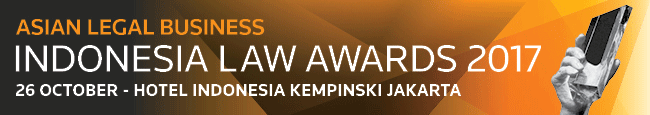 SUBMISSION FORM FOR DEAL CATEGORIESNOTES: A deal must have been completed between 1 July 2016 and 30 June 2017.The minimum financial value of the deals should be as follows:	Debt Market/M&A Deal of the Year - USD400 million;	Equity Market Deal of the Year/Project Finance Deal of the Year - USD200 	million.An organisation may submit up to three (3) deals for each category.Save every submission form using the following format as file name: Exact Category_Organization.To submit another entry, please use the same form and save accordingly.Further information may be accessed from the event website at http://www.legalbusinessonline.com/awards/indonesia-law-awards-2017.****************************************COMPLETE LIST OF CATEGORIESDeal CategoriesDebt Market Deal of the YearEquity Market Deal of the YearM&A Deal of the YearProject Finance Deal of the YearIndonesia Deal of the Year*Individual CategoriesDealmaker of the YearDispute Resolution Lawyer of the YearIn-House Lawyer of the YearManaging Partner of the YearWoman Lawyer of the Year Young Lawyer of the YearIn-House CategoriesBanking and Financial Services In-House Team of the YearConstruction and Real Estate In-House Team of the YearEnergy and Resources In-House Team of the YearInnovative In-House Team of the YearInsurance In-House Team of the YearTechnology, Media and Telecommunications In-House Team of the YearBDO Award Indonesia In-House Team of the Year** Firm CategoriesArbitration Law Firm of the YearBanking and Financial Services Law Firm of the YearDispute Resolution Boutique Law Firm of the YearTransactional Boutique Law Firm of the YearIntellectual Property Law Firm of the YearInsolvency and Restructuring Law Firm of the YearLabour and Employment Law Firm of the YearLitigation Law Firm of the YearMaritime Law Firm of the YearMatrimonial and Family Law Firm of the YearProjects, Energy and Restructuring Law Firm of the YearReal Estate Law Firm of the YearInternational Deal Firm of the YearIndonesia Deal Firm of the YearRising Law Firm of the YearTechnology, Media and Telecommunications Law Firm of the YearIndonesia Law Firm of the Year**Not open for submissions**Open only to certain industries (Please check the methodology summary.)A. BASIC INFORMATIONOther law firms involved:Other banks involved:B. Deal description (Describe the deal, not the firm's role, in terms of breadth, complexity, innovation or impact/significance, in no more than 500 words.)C. THIRD-PARTY DEAL AWARDS OR RECOGNITION (List only three awards or recognition, if any.)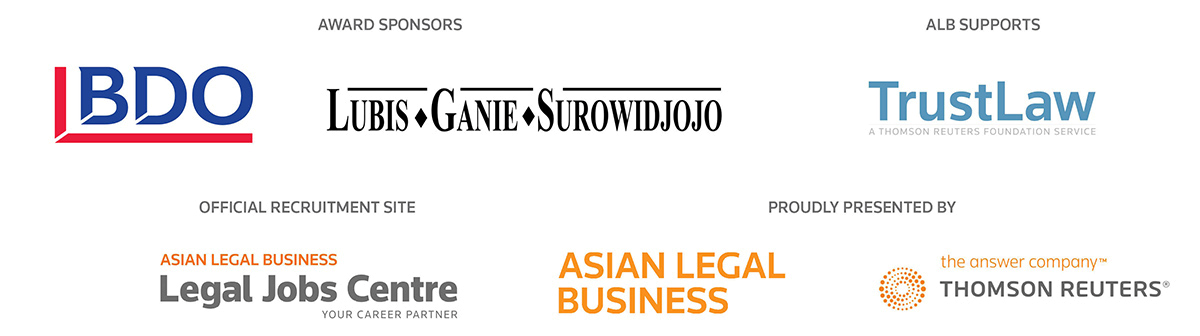 Deal name Size in USDCompletion dateNominating organizationRole in deal completionContact person for the deal (incl. email, phone)                                           FIRMLEAD PARTNERCLIENTCLIENT'S ROLEBANKCONTACT PERSONCLIENTCLIENT'S ROLEAWARD OR RECOGNITIONAWARD-GIVING ORGANIZATION/PUBLICATIONYEAR GIVENLINK TO ONLINE REFERENCE/URLDEADLINE: 1 SEPTEMBER 2017Please submit completed forms to Caryl Aquino at mary.aquino@thomsonreuters.com.